Thank you for your interest in the post of Front of House ManagerIn this pack you will find enclosed the following information:Details about Oldham Coliseum Job Description and Person SpecificationPlease send the completed application form by email to: recruitment@coliseum.org.ukOr by post to: 	Recruitment                       	Oldham Coliseum Theatre                       	Fairbottom StreetOldham, OL1 3SWThe closing date is: 10am, Monday 7 June 2021Interviews will be held: w/c 14 June 2021Please note: We don’t accept CVs. Only applications made on the Coliseum application form will be considered for this role.Oldham Coliseum Theatre is an equal opportunities employer, dedicated to providing an inclusive and accessible experience for everyone who engages with the theatre. We are Disability Confident Committed. We encourage applications from people of all backgrounds in order to reflect the diversity of our work and communities. All appointments will be made on merit.If you would like to discuss any of this information, request a printed version, large print or dyslexia friendly application pack, please don’t hesitate to get in touch by emailing recruitment@coliseum.org.uk.  Best wishesSusan WildmanChief Executive 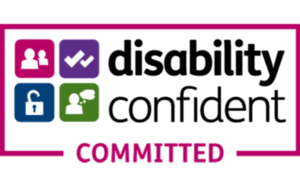 ContextOldham Coliseum Theatre is the cultural focus of our community, providing a diverse and exciting programme for everyone through the main theatre, studio and the integral learning and engagement programme.  The theatre is one of Arts Council England’s National Portfolio Organisations. ProductionsOur goal is to produce high-class theatre that is made in Oldham for and with the people of Oldham, ensuring that the Coliseum is a focus for the cultural life of the town and that the organisation is embedded in its community. We produce a rich mix of dramas, comedies, musicals, adaptations and modern classics, as well as a hugely popular traditional pantomime. We have a commitment to developing new plays and supporting emerging and established playwrights. The Company has developed its contribution to the national touring circuit as well as making theatre from around the country available to the North West. The programme features a range of visiting work both on the main stage and in the studio, providing our audiences with everything from new work in its early stages to nationally-renowned productions.In addition to the main auditorium, the Coliseum has a small studio theatre. The studio programme features a variety of new writing, visiting companies, rehearsed readings and small scale youth theatre productions and is rapidly becoming a recognised destination for emerging artists. Learning and EngagementThe Coliseum’s programme of Learning and Engagement activity reaches across Oldham and beyond. Young and older people alike are encouraged to embark on artistic journeys, developing and sharing creative skills.Participatory work at the Coliseum is central to the strategy of the company. All members of staff contribute to its delivery and it is an essential tool to promote involvement in the arts within an area of traditionally low engagement. It contributesto the position and reputation of the Coliseum and is a valuable tool for promoting audience development.Front of House ManagerJOB DESCRIPTIONReporting to:		Chief Executive Responsible for:	Duty Managers and all permanent, casual and volunteer Front of House staff; Bar & Events Manager and bar staff; Housekeeping staffPlace of work:		Oldham Coliseum TheatreSalary:	£26,000 - £28,000 Hours of work:	There are no set weekly or monthly hours for this position.  The contracted hours are annualised on the basis of a 39-hour week worked across five days between Monday and Saturday over a 52-week year (with occasional Sunday working a possibility). Holiday entitlement:	20 days (pro rata) per year rising to 22 (pro rata) after three years’ serviceand 25 (pro rata) after five years of service plus public holidaysPeriod of notice:	The post will have a three-month probationary period. After the probationary period the post is subject to one month’s notice on either side.Benefits:	Pension, discounted healthcare, travel loans, complimentary tickets, staff discounts and more.Pension:	You will be auto-enrolled into a workplace pension scheme operated by NOW Pensions at the statutory level (these contributions are postponed during the probationary period but there is an option for you to “opt in” at this stage if you chose to do so).  Alternatively on completion of your probationary period you will be entitled to become a member of the contributory group stakeholder pension scheme.  Full details regarding both schemes are available from the Head of Finance.The Front of House Manager will be a key member of the Coliseum team.  They will work closely with Box Office and other colleagues to ensure a consistently high standard of customer experience, and will comply with all company policies.Job Title:		Front of House ManagerCORE PURPOSETo be the face of the Coliseum, providing an inclusive, friendly, approachable welcome and ensuring the comfort and wellbeing of all visitors.To lead a team that ensures the highest standards of customer service and provides a hospitable and safe environment for internal and external customers at all times.To be creative and innovative in finding ways to increase income generation through various ancillary sales opportunities.To be an ambassador for the Coliseum and actively promote the Company’s vision and values.MAIN DUTIES AND RESPONSIBILITIESManagementAct as Duty Manager for performances, events and activitiesManage and maintain stock control of merchandise, programmes, confectionery and housekeeping supplies Be responsible for ensuring correct policies and procedures are followed by all Front of House and Housekeeping staff and volunteersLead on the recruitment, training, support and development of Front of House staffLead on the decision-making process which affects the mid- to long-term strategic planning of the departmentProduce reports as necessary, including show reports and sales analysisSupport colleagues in other departments to ensure the needs of all customers are met and profit is maximisedHave a working knowledge of ticketing systemsLead and line manage all permanent, casual and volunteer Front of House, Housekeeping and Bar staff ensuring they are capable, motivated and have clear targets for work Communicate the high level of customer service required by all staff and ensure these principles are maintained at all times, referring to the objectives of the Customer Care policySchedule staff appropriately to ensure a high level of customer service and to comply with the theatre’s licenceDevelop and manage customer service training, including organising formal meetings and training sessionsWork with Marketing and Box Office colleagues to receive, log, respond to and monitor all customer feedback, compliments and complaints and ensure these are fed into relevant strategic planning Attend relevant events and meetings and ensure information is disseminated to Front of House staff as appropriate.Customer ServiceEnsure that all Front of House areas are safe, clean and tidyBe the main point of contact for all Front of House enquiriesMaintain a smart personal appearance and promote the public brand of the ColiseumMonitor service standards and act on opportunities for improvementsManage the implementation of Equality, Diversity and Access policies and proceduresAssist in the delivery of “added value” events which enhance audiences’ experience, such as guest evenings, development opportunities, post-show talks and community-related activitiesWith the Box Office Manager, ensure that access requirements are met for each performance Welcome visiting companies, liaising with them on merchandise and other FOH matters, taking responsibility for fulfilment of any agreed contractual obligations in the visiting company riderEnsure the completion and circulation of a house report for every performanceFinancial Management and Income GenerationSupport the Chief Executive to deliver and improve on all sales and financial targetsImplement initiatives at every opportunity to upsell confectionery and other merchandise and to maximise bar salesManage all associated budgets and stock, actively monitoring spend in all areas including stock and merchandiseResearch and propose new product ranges and - when implementation is approved by senior management – introduce and promote new products and liaise with suppliers to ensure competitive pricesManage and maintain cash floats and be responsible for daily banking and reconciliation.Track and manage staff hours to remain within budget Health & SafetyAs Duty Manager take responsibility for Fire Watch and leading the emergency and evacuation proceduresBe familiar with all responsibilities outlined in the Health & Safety policy and ensure the requirements of those responsibilities are metEnsure compliance with Health & Safety legislation, including all emergency and evacuation procedures, and lead a briefing for Front of House staff before each performanceBe a designated First Aider, ensuring that there is appropriate level of first aid cover and that relevant first aid kits are kept stockedBe a designated Fire Marshal Ensure the safety of visitors in the building, completing as necessary Risk Assessments, Accident Reports and daily checks in relation to public areasAct as a key holder and be responsible for locking up and maintaining the security of the building and its contentsMonitor the appearance and fabric of the Front of House areas and take appropriate action to initiate repairs and refurbishment once approved by senior managementAct as licensee and oversee the theatre’s compliance with its Premises Licence and associated inspections.Keep staff updated on all relevant Health & Safety and security issues and ensure they are appropriately trainedMaintain a good working knowledge of all relevant Health & Safety legislation and good practice in relation to, but not restricted to, the following areas:Risk AssessmentManual HandlingCare of Substances Hazardous to Health (COSHH)Provision and Use of Work Equipment (PUWER)Hazardous wasteOther DutiesAdvocate and represent the Coliseum both internally and externallyUndertake any training which may be appropriateEnsure Housekeeping procedures conform to legal requirements and Coliseum policies and standards with regards to Health & Safety, Equal Opportunities, Environmental and Customer Care.  Maintain the confidentiality of all affairs of the Company that should properly remain confidentialDevelop the theatre as a resource for its communities and participate in delivering aspects of the Learning & Engagement programmeWork in a spirit of co-operation with other Coliseum departmentsWork in a spirit of co-operation with other theatres, visiting companies and stakeholders Advise the Chief Executive, at the earliest opportunity, of any difficulty in carrying out expected dutiesUndertake any other duties as are reasonably requested by the theatre managementWork some unsociable hours, Bank Holidays and weekends as necessary;Front of House Manager Person SpecificationEssential:Minimum of two years’ experience in senior customer service/Front of House roles, ideally in theatre or an arts venueExcellent proven customer service skills, with the ability to work pro-actively in a warm, friendly and enthusiastic manner with a wide range of peopleExcellent organisational and time management skillsAbility to work calmly and effectively under pressureExcellent team working skills, with the ability to use own initiative, take personal responsibility and resolve issues independentlyWell presented, articulate, charismatic and dynamic with a positive and enthusiastic attitude;Excellent verbal and written communication skillsProven experience of line management of staffExperience of coordinating, managing and motivating volunteers and staff, and scheduling staff rotasFlexible availability and a willingness to work a variety of unsociable hours, including evenings, weekends and bank holidaysExperience of cash handling and reconciliationHighly motivated and proactive in developing ideas and delivering high quality workHigh level of I.T. proficiency, in particular using Microsoft OfficeGood administrative skills with the ability to maintain systems and recordsA commitment to equality, diversity and accessibilityAn interest in the arts, ideally theatre and an enthusiasm for working in a socially engaged and culturally diverse environmentKnowledge and experience of Health & Safety legislation and evacuation proceduresKnowledge of and/or experience of dealing with access and disability issuesPersonal Licence holder, or willingness to obtain a Personal LicenceNOTE: this role may require a DBS checkDesirable:Experience in front of house and duty manager positions in a theatre or events venueExperience in recruitment of volunteers of all ages and from a diverse backgroundFirst Aid trainingAccess and disability trainingA passion for the Coliseum Theatre and its work.